Performance Management Expectations and Goal-Setting Discussion Worksheet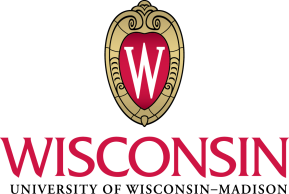 Employee Name:							Supervisor:Empl ID#:Title:									Date:Employee’s Signature:														Supervisor’s Signature:Note: The employee must receive a copy of this document.A core principle in performance management is an emphasis on conversations between employees and supervisors.  These conversations should include creating meaningful goal statements and performance expectations for employees.  Well-written goal statements are critical for fair, high-quality performance management conversations.  One approach to create effective goal statements is the SMART Goal model.  SMART = Specific, Measurable, Achievable, Relevant and Time SensitiveThe expectations and goal setting discussions should cover:  major position duties, work priorities and timelines, performance measurements, strategies, and resources needed.A core principle in performance management is an emphasis on conversations between employees and supervisors.  These conversations should include creating meaningful goal statements and performance expectations for employees.  Well-written goal statements are critical for fair, high-quality performance management conversations.  One approach to create effective goal statements is the SMART Goal model.  SMART = Specific, Measurable, Achievable, Relevant and Time SensitiveThe expectations and goal setting discussions should cover:  major position duties, work priorities and timelines, performance measurements, strategies, and resources needed.A core principle in performance management is an emphasis on conversations between employees and supervisors.  These conversations should include creating meaningful goal statements and performance expectations for employees.  Well-written goal statements are critical for fair, high-quality performance management conversations.  One approach to create effective goal statements is the SMART Goal model.  SMART = Specific, Measurable, Achievable, Relevant and Time SensitiveThe expectations and goal setting discussions should cover:  major position duties, work priorities and timelines, performance measurements, strategies, and resources needed.A core principle in performance management is an emphasis on conversations between employees and supervisors.  These conversations should include creating meaningful goal statements and performance expectations for employees.  Well-written goal statements are critical for fair, high-quality performance management conversations.  One approach to create effective goal statements is the SMART Goal model.  SMART = Specific, Measurable, Achievable, Relevant and Time SensitiveThe expectations and goal setting discussions should cover:  major position duties, work priorities and timelines, performance measurements, strategies, and resources needed.A core principle in performance management is an emphasis on conversations between employees and supervisors.  These conversations should include creating meaningful goal statements and performance expectations for employees.  Well-written goal statements are critical for fair, high-quality performance management conversations.  One approach to create effective goal statements is the SMART Goal model.  SMART = Specific, Measurable, Achievable, Relevant and Time SensitiveThe expectations and goal setting discussions should cover:  major position duties, work priorities and timelines, performance measurements, strategies, and resources needed.A core principle in performance management is an emphasis on conversations between employees and supervisors.  These conversations should include creating meaningful goal statements and performance expectations for employees.  Well-written goal statements are critical for fair, high-quality performance management conversations.  One approach to create effective goal statements is the SMART Goal model.  SMART = Specific, Measurable, Achievable, Relevant and Time SensitiveThe expectations and goal setting discussions should cover:  major position duties, work priorities and timelines, performance measurements, strategies, and resources needed.SpecificSpecific position duties goals and expectationsMeasureableHow will this be measured?  AchievableWhat tools and resources do you need to achieve the goal?RelevantHow does this goal support you (the employee) and our organizational mission and vision?Time SensitiveWhen do we want to accomplish this goal?Accomplished?For use during mid-point or summary reviewSpecificSpecific position duties Goals and expectationsMeasureableHow will this be measured?  AchievableWhat tools and resources do you need to achieve the goal?RelevantHow does this goal support you (the employee) and our organizational mission and vision?Time SensitiveWhen do we want to accomplish this goal?Accomplished?For use during mid-point or summary review